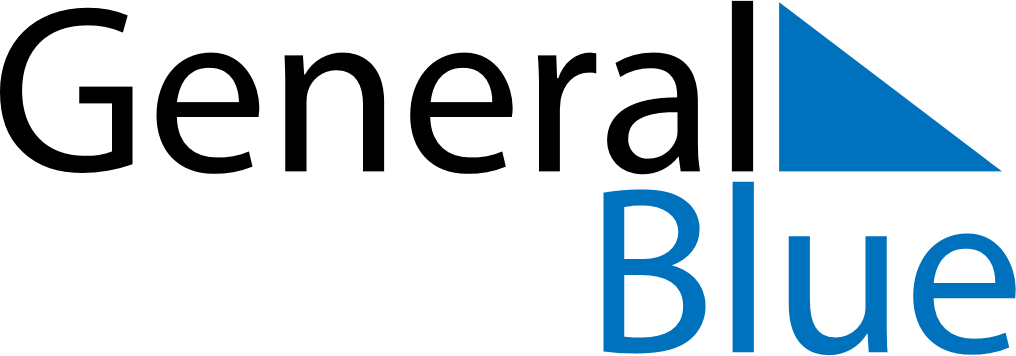 November 2022November 2022November 2022November 2022NetherlandsNetherlandsNetherlandsSundayMondayTuesdayWednesdayThursdayFridayFridaySaturday123445678910111112Saint MartinSaint Martin1314151617181819202122232425252627282930